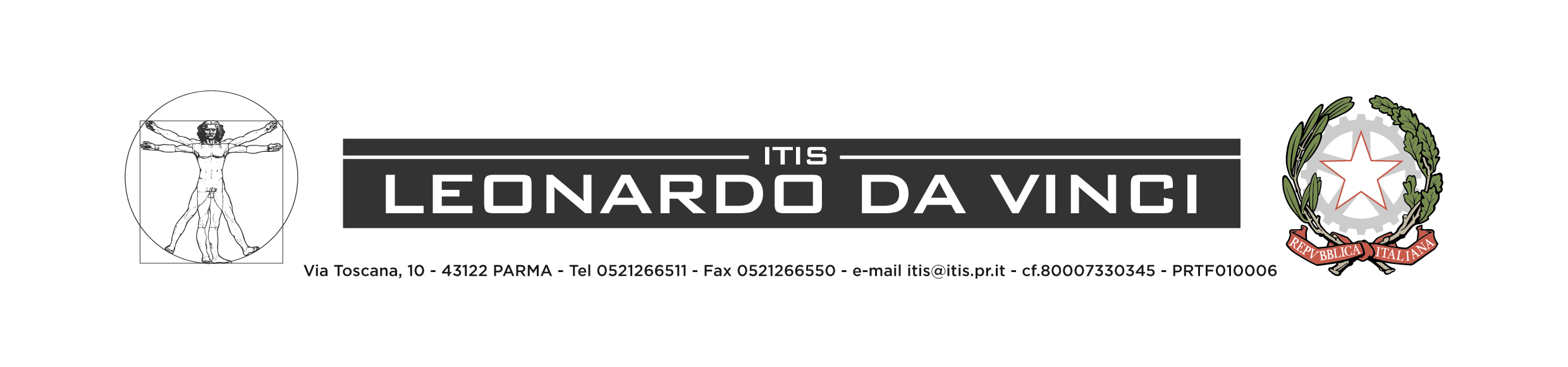 Comitato Tecnico ScientificoVerbale n. 5Oggi, venerdì 8 gennaio 2016, alle h. 18,30, si riunisce, nella Sala Riunioni dell’Istituto, il Comitato Tecnico Scientifico dell’Itis Leonardo da Vinci di Parma.Sono presenti: Prof. Paolo Carra, Prof. Elisabetta Dondi, Prof.ssa Nicla Gesmundo, Prof. Antonio Grassi, Prof. Giuseppe Menditto, Prof. Paolo Ollari, Prof. Massimiliano Paladini, Prof.ssa Giancarla Pietralunga, Prof. Maurizio Rosi, Sign. Luciano Lubrano (in surroga del rappresentante genitori Sign. G.L. Melegari; entra alle h.19.20), Dott. Armando Fattori, Ing. Alessandro Moisè, Dott. Raffaele Pezzoli, Dott. Rocco Rodolfi, Ing. Andrea Varacca, Dott.ssa Elisabetta Zini. Risultano pertanto assenti: Dott.ssa Maria Zanichelli, Dott. Fabiana Biccirè, Ing. Marco Incerti, Dott. Alberto Cirielli. Sono altresì assenti la Vicepresidente Sign. Ombretta Sarassi, oggi  sostituita dall’Ing. A. Moisè, e la Prof.ssa Maria Antonia Magri (in surroga della Prof.ssa A. Caleffi), oggi sostituita dalla Prof.ssa N. Gesmundo.Partecipano eccezionalmente al CTS odierno il Dott. Antonio Maselli, capo gruppo della Consulta Meccanica dell’Unione Parmense Industriali (UPI), e la Dott.ssa Valentina Ruberto, capo servizio dell’Area Studi e ricerche dell’Osservatorio economico dell’UPI.Presiede la seduta il Dirigente scolastico Prof.ssa Elisabetta Botti.L’ordine del giorno è il seguente:Lettura ed approvazione del verbale precedenteSurroga membri uscentiReport alternanza scuola-lavoroPresentazione concorso Cre @ctivity 2016Presentazione Piano triennale dell’Offerta formativaPresentazione Piano di MiglioramentoVarie ed eventualiLa Dirigente riassume i punti fondamentali del verbale della seduta precedente, che i singoli membri hanno già avuto modo di leggere e valutare  individualmente, in quanto inviato e pervenuto loro in precedenza, via mail.Il Comitato approva all’unanimità.La Prof.ssa E. Botti, comunica la surroga, all’interno del Comitato, dei due membri che ne sono usciti: in surroga del rappresentante dei genitori Sign. G. L. Melegari, entra il Sign.Luciano Lubrano; in surroga della referente del Dipartimento di Chimica, Materiali e Biotecnologie della Prof.ssa A. Caleffi, entra la Prof.ssa Maria Antonia Magri.Il Comitato prende atto.La Dirigente presenta al Comitato il Dott. A. Maselli e la Dott.ssa V. Ruberto, illustrando la motivazione della loro presenza odierna. Ricorda innanzitutto che l'Unione Parmense degli Industriali ha avviato, a partire dall'anno 2015-2016, un confronto con le istituzioni scolastiche della provincia, con la volontà di valorizzare soprattutto l’istruzione tecnica e di creare, sulla base dei temi prioritari emersi, due tavoli di lavoro inter-istituzionali: uno sull'orientamento scolastico ed uno sull'alternanza scuola-lavoro.Essendo quest’ultimo un tema assolutamente centrale della Legge 107, e quindi del Piano di Miglioramento (PdM) e del Piano triennale dell’offerta formativa (PTOF), la Prof.ssa E. Botti sottolinea l’importanza di un confronto, su questo argomento, coi due ospiti di oggi.Il Prof. V. Paini sintetizza, elencando e motivando le varie attività previste, la struttura delle 80 ore di alternanza scuola-lavoro pianificate per le classi terze; sottolinea inoltre l’importanza fondamentale delle cosiddette aziende madrine, alle quali, oltre alla richiesta di interventi specifici, l’Istituto chiede collaborazione nel proporre e suggerire tutto quanto loro stesse ritengano opportuno. Precisa inoltre che la scuola, benchè la Legge 107 renda obbligatoria, per l’anno scolastico in corso, l’alternanza per  le sole classi III – sono 11 quelle del Leonardo da Vinci- intende, grazie alla collaborazione delle aziende del territorio, continuare anche la consueta attività di alternanza di 2 settimane per le 10 classi IV.La Dott.ssa V. Ruberto comunica che l’interesse delle aziende parmensi per l’alternanza scuola-lavoro prevista dalla Legge 107, è buona, in quanto considerano favorevolmente la prevista obbligatorietà di un monte ore cospicuo, che permetterà finalmente agli studenti di calarsi nelle dinamiche aziendali; aggiunge che il Provveditorato agli Studi si è incaricato di effettuare un sondaggio presso le scuole secondarie di Parma, per comunicare poi all’UPI il numero delle aziende richieste per le attività di alternanza; la Dott.ssa conclude precisando che, in questo momento, le imprese stanno cercando, al loro interno, dei referenti aziendali per la suddetta attività, i quali, una volta designati, si incontreranno quanto prima coi tutor dell’alternanza delle 11 classi terze dell’Istituto, per pianificare gli interventi necessari.Il Dott. A. Maselli sottolinea che la realizzazione del progetto di alternanza sarà sicuramente complessa e che questo primo anno deve essere considerato fase di sperimentazione da parte delle aziende interessate; aggiunge che è fondamentale la condivisione, fra imprese e scuole, di finalità definite con chiarezza e che sarà  importante monitorare l’interesse degli studenti al proposito.L’Ing. A. Moisè informa che Opem dà la sua disponibilità ad essere azienda madrina ed ipotizza che, per avere un feedback relativo non solo all’interesse degli alunni, ma anche all’operato di aziende e scuole, sia necessario attendere gli esiti del primo triennio.Il Prof. M. Rosi puntualizza che questo stesso lasso di tempo costituirà sicuramente una fase di sperimentazione progettuale anche per la scuola, poiché le 400 ore di alternanza complessivamente previste, impongono ai docenti la revisione e riduzione dei programmi disciplinari.La Dirigente conclude auspicando che, alla luce di un impianto curricolare modificato dalla Legge 107, venga cambiato anche l’impianto dell’Esame di Stato.Il Dott. R. Pezzoli presenta il nuovo progetto-concorso promosso da Raytec Vision, ovvero Cre @ctivity 2016: si tratta di una proposta meno complessa rispetto allo scorso anno, ma che dovrà avere, questa volta, realizzazione certa ed entro una data certa, ovvero il 30 maggio. Il progetto prevede circa 120 ore e ad esso hanno aderito 19 studenti in totale, fra ITIS da Vinci e ITIS Berenini di Fidenza.: quelli del Leonardo da Vinci sono 9, divisi in 2 gruppi ed appartenenti a 2 classi dell’indirizzo Elettronica ed Elettrotecnica.Il Comitato prende atto.Il Dott. A. Maselli e la Dott.ssa Maselli escono alle h. 19.50.Il Prof. M. Rosi illustra per sommi capi il PTOF 2016-’19 (vedi allegato), ovvero il Piano triennale dell’offerta formativa, che, rispetto al POF, risulta integrato dalle iniziative messe in atto dall’Istituto per colmare le criticità emerse dal Rapporto di Autovalutazione (RAV), ed ha durata triennale, benchè, in itinere, sia comunque possibile apportarvi modifiche.Il Comitato prende atto.La Dirigente passa ad esaminare i punti fondamentali di un altro documento introdotto per la prima volta a partire da questo anno scolastico, ovvero il Piano di Miglioramento (vedi allegato). Si sofferma in modo particolare sul rapporto della Fondazione Agnelli, pubblicato sulla piattaforma Eduscopio ed elaborato in base al successo universitario degli iscritti al primo anno: i dati evidenziano che l’ITIS L. da Vinci è il secondo Istituto tecnico tecnologico, sia in provincia di Parma che nell’arco di 30 Km, per la qualità della preparazione fornita ai suoi studenti.Il Comitato prende atto.La Prof.ssa E. Botti chiede al Dott. R. Rodolfi di sintetizzare la situazione occupazionale della provincia, in base ai dati in possesso del Centro per l’Impiego. Il Dott. R. Rodolfi riferisce che la creazione di nuovi posti di lavoro è, al netto, piuttosto modesta, ma sottolinea l’importanza della diminuzione del numero delle ore di cassa integrazione.La Dirigente conclude ringraziando la OPEM per la donazione relativa sia all’allestimento in atto di uno spazio polifunzionale, sia a quello prossimo di 2 nuove aule 3.0. L’Ing. A. Moisè precisa che anche la Opem ringrazia l’Istituto, perché, per una ditta metalmeccanica come quella che rappresenta, altrettanto preziosa è la formazione dei periti tecnici.La seduta è tolta alle h. 20.30.La Segretaria                                                                   Il Dirigente scolastic0